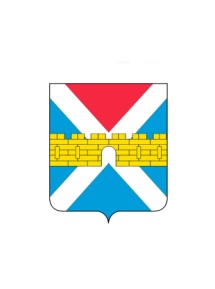 АДМИНИСТРАЦИЯ  КРЫМСКОГО  ГОРОДСКОГО  ПОСЕЛЕНИЯ КРЫМСКОГО РАЙОНАПОСТАНОВЛЕНИЕ   от 24.12.2015                                                                                                                     № 1862город КрымскО внесении изменений в постановление администрации Крымского городского поселения Крымского района  от 12 декабря 2014 года №2035 «О муниципальной программе «Социальная поддержка граждан города Крымска» на 2015-2017 годыВ целях социальной поддержки граждан пенсионного возраста, ветеранов Великой Отечественной войны  обеспечения им достойной жизни, почёта и уважения в обществе, условий для активной деятельности, в соответствии с пунктом 2 статьи 9 Устава Крымского городского поселения Крымского района ПОСТАНОВЛЯЮ:1. Внести в постановление администрации Крымского городского поселения Крымского района от 12 декабря 2014 года №2035 «О        муниципальной       программе   «Социальная поддержка граждан города Крымска» на 2015-2017 годы» (далее по тексту – программа) следующие изменения:1) в пункте 2 словосочетание «1231,40 (один миллион двести тридцать одна тысяча) 400 рублей» заменить словосочетанием «2050,7 (два миллиона пятьдесят тысяч семьсот)  рублей.2) приложение «Муниципальная программа Крымского городского поселения Крымского поселения Крымский район «Социальная поддержка граждан города Крымска» на 2015-2017 годы»  к постановлению читать в новой редакции (приложение).2. Общему отделу администрации Крымского городского поселения Крымского района (Колесник) обнародовать настоящее постановление в соответствии с утвержденным порядком обнародования муниципальных правовых актов Крымского городского поселения Крымского района.3. Организационному отделу администрации Крымского городского поселения Крымского района (Завгородняя) разместить настоящее постановление на официальном сайте  администрации  Крымского  городского  поселения  Крымского  района  в сети Интернет.4. Контроль  за  выполнением  настоящего  постановления   возложить  на заместителя главы Крымского городского поселения Крымского района М.Н.Игнатова.5. Настоящее постановление вступает в силу со дня его обнародования.Глава Крымского городского поселения Крымского района                                                                А.Г.Семко